ОтчётКалининской библиотекио проведенном мероприятии по профилактике асоциальных явлений и пропаганде здорового образа жизни за февраль 2019 года.Зав. филиалом Калининской                                                           И.Н. Чернуха 
поселенческой библиотекиДата проведения Место проведения Ответственный фамилия, должностьКоличество присутствующихВозрастные группыКраткое содержание(название, цель, тема)5.04.2019г.14.00 час.Калининская поселенческая библиотека п. Октябрьский, ул. Советская,10Чернуха И.Н.Зав. филиалом  18 человекЮношество, молодежь «Молодежь за здоровое будущее »Цель: Пропаганда ЗОЖ. Приобщение юных читателей библиотеки к здоровому образу жизни и воспитанию чувства ответственности за своё физическое и нравственное здоровье.Содержание  мероприятия:Турнир умников. (Ребята отвечали на вопросы викторины, за правильные ответы получали  буквенные фишки, из которых составили призыв к молодёжи Кубани) Просмотр и обсуждение кинофильма – «Береги себя».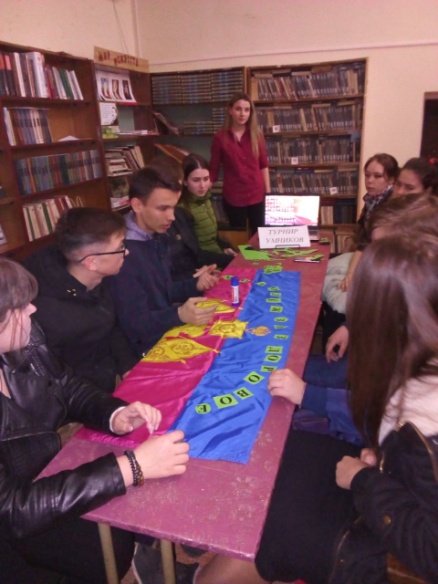 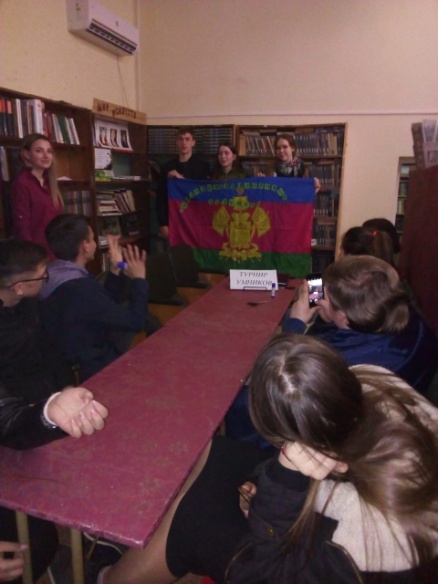 